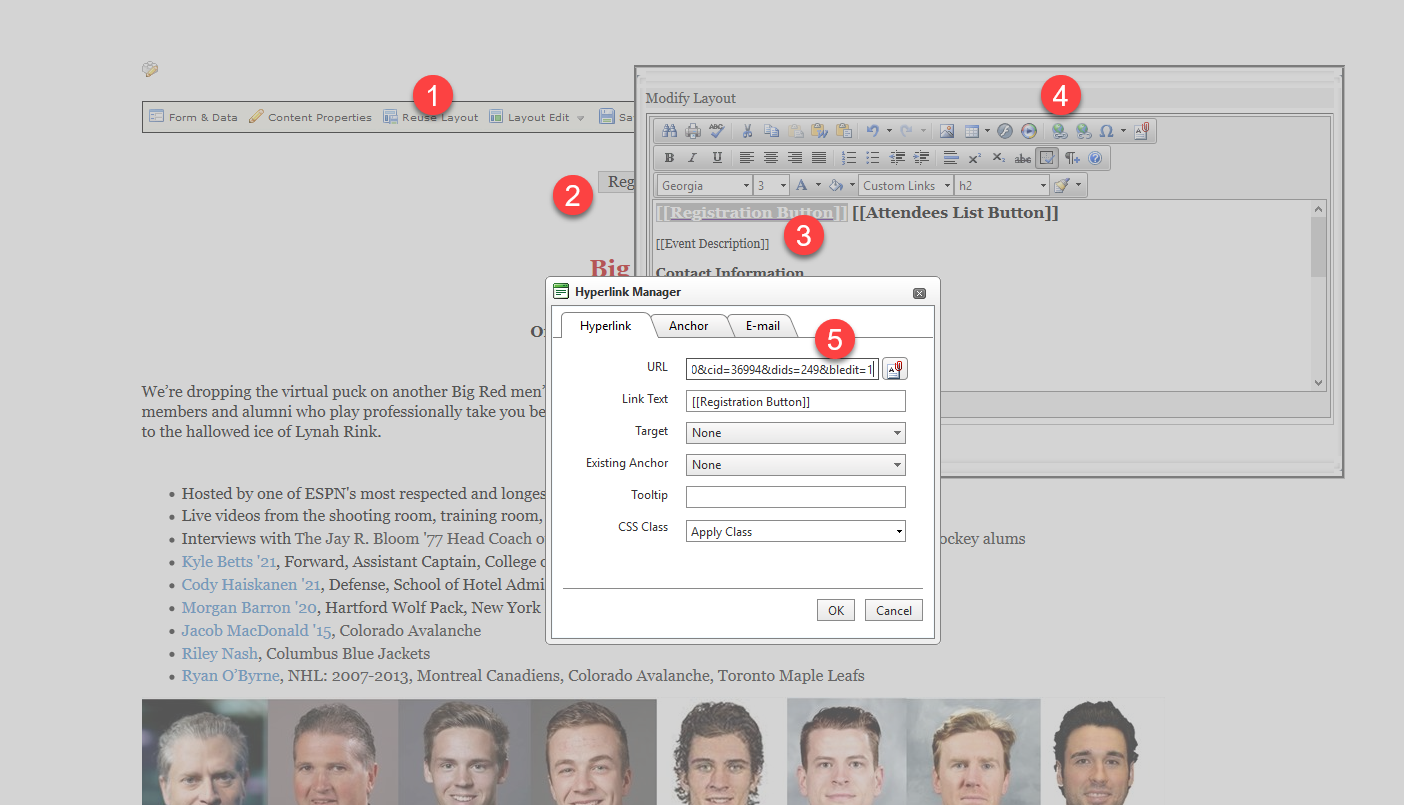 Open landing page and select layout editorSelect Registration Button lineSelect Registration Button field with bracketsSelect hyperlink toolsAdd in &dids=nnn&bledit=1&sort=1